元谋县“十四五”林业和草原保护发展规划元谋县林业和草原局前  言“十三五”时期（2016—2020年），元谋县林草事业在生态保护修复、绿色发展、改革创新和保障体系四方面建设中，齐头并进、成效明显。生态保护修复取得新进展、林业绿色发展迈开新步伐、林业改革创新出台新举措、林业保障能力实现新提升。全县林草系统在县委、县政府的正确领导下，深入学习贯彻落实习近平新时代中国特色社会主义思想，贯彻“创新、协调、绿色、开放、共享”的新发展理念，牢固树立和践行“绿水青山就是金山银山”理念，紧紧围绕全面决战决胜脱贫攻坚、全面建成小康社会的奋斗目标，以及紧紧围绕云南省争当生态文明排头兵、建设最美丽省份和楚雄州“滇中翡翠”建设目标，准确把握林业的新形势新任务，突出生态修复、资源保护、国土绿化、林业改革、产业发展、防灾减灾和基础能力建设，全县林业和草原保护发展保持了良好态势，始终坚持以生态保护为先导，切实推动国土绿化、林草重点领域改革，坚持依法管理森林和草原资源，积极发展绿色惠民生态产业，全面完成了“十三五”规划约束性指标。“十四五”时期（2021—2025年）是我国全面建成小康社会、实现第一个百年奋斗目标之后，乘势而上开启全面建设社会主义现代化国家新征程、向第二个百年奋斗目标进军的第一个五年，是元谋进入新发展阶段、贯彻新发展理念、融入新发展格局，推动实现高质量发展极为关键的五年。2020年10月29日，中国共产党第十九届中央委员会第五次全体会议通过的《中共中央关于制定国民经济和社会发展第十四个五年规划和二O三五年远景目标的建议》将“生态文明建设实现新进步”作为“十四五”时期经济社会发展主要目标之一，明确提出“国土空间开发保护格局得到优化，生产生活方式绿色转型成效显著，能源资源配置更加合理、利用效率大幅提高，主要污染物排放总量持续减少，生态环境持续改善，生态安全屏障更加牢固，城乡人居环境明显改善”。其精神实质与丰富内涵，为科学谋划我县“十四五”林业草原发展规划指明了正确方向，为贯彻新发展理念、构建新发展格局，为推动元谋林草高质量发展、实现高效能林草治理提供了根本保证。习近平总书记考察云南的讲话精神和省委省政府楚雄现场办公会议精神为元谋“十四五”林业和草原发展指明了方向，做好“十四五”规划编制工作意义重大、影响深远。为深入贯彻《中共中央关于制定国民经济和社会发展第十四个五年规划和二〇三五年远景目标的建议》《中共中央国务院关于统一规划体系更好发挥规划战略导向作用的意见》、国家林业和草原局关于编制“十四五”发展规划的要求以及《中共云南省委关于制定云南省国民经济和社会发展第十四个五年规划和二〇三五年远景目标的建议》《中共楚雄州委关于制定楚雄彝族自治州国民经济和社会发展第十四个五年规划和二〇三五年远景目标的建议》和《元谋县国民经济和社会发展第十四个五年规划和二〇三五年远景目标纲要》（以下简称《纲要》），《楚雄州贯彻落实省委省政府楚雄现场办公会精神任务清单》，统筹协调涉林草国土空间开发与保护，解决涉林草国土空间开发不平衡的现象，支撑林业治理体系现代化发展的需要，更好地促进“十四五”林业草原各项工作，推进林业草原各项事业和改革向纵深发展，结合全县实际和今后林业草原发展的政策和定位，为构建“一林两江两岸两面山”的绿色生态廊道，筑牢长江经济带金沙江流域元谋段绿色生态屏障，按照“高站位、宽视野、大格局、切实际”的要求，特编制《元谋县“十四五”林业和草原保护发展规划》，旨在指导和推动全县林业草原事业跨越式高质量发展。第一章  发展基础“十三五”期间，各项规划目标任务全面完成，约束性指标顺利实现。2020年，元谋县森林面积达156.7151万亩，自然湿地保护率达50.1%，治理水土流失面积达4.3650万亩，活立木蓄积量达214.17万立方米，林业总产值达8.26亿元，“十三五”期间新增造林面积53.5380万亩，森林覆盖率从2015年底的43.10%提升到2020年的51.47%，较“十二五”期间上升了8.37个百分点。实现森林资源总量扩张，绿化质量提升，生态质量提高，林业产业进一步发展，生态文化繁荣的可持续发展的城乡绿化一体化。经过不懈努力，林草系统秉持“人不负青山，青山定不负人”信念，初步构建了完备的生态安全体系、高效的产业体系、繁荣的生态文化体系，为“十四五”时期林业和草原高质量发展奠定了良好基础。第一节  “十三五”林草建设主要成效一、国土绿化成效显著（一）营造林成果丰硕“十三五”期间，元谋县林业和草原局以习近平生态文明思想和考察云南重要讲话精神为引领，牢固树立和践行“绿水青山就是金山银山”的理念，按照推进生态文明建设的决策部署，高位推动生态保护与修复工作，开展“绿化发祥地行动”，大力开展植树造林工作。全县共完成营造林19.17万亩，其中：天保公益林建设人工造林1.7万亩、封山育林0.8万亩，巩固退耕还林成果项目新增种植业0.8万亩，新一轮退耕还林1.77万亩、陡坡地生态治理0.9万亩，巩固退耕还林成果荒山及退耕地补植补造2万亩，国家造林补贴项目2.8万亩，国家珍贵用材林造林项目0.4万亩，退化林修复造林项目0.1万亩，低效林改造项目3.5万亩，森林抚育2.7万亩，省级营林木本油料提质增效1.7万亩。积极开展美丽乡村建设，黄瓜园镇雷丁村荣获“全国生态文化村”称号，羊街镇平安、高姑村、凉山乡冷水箐村荣获国家“森林乡村”称号。（二）面山造林取得成效“十三五”期间，重点以城镇近山面山造林为突破口，克难攻坚，通过采取整合项目建设、政府融资代建和倡议社会各界参与等形式筹措资金，大规模组织实施城镇面山造林，在县城东面山规划实施高标准造林1.5万亩，在县城西面山开展义务植树424亩，累计投入资金2100余万元。完成全民义务植树任务380万株、四旁植树任务550万株，占任务数100%。通过城镇面山造林，努力打造天蓝、地绿、山青的宜居环境，让县城靓起来、村庄美起来、荒山绿起来。（三）推动林业生态项目建设“十三五”期间，积极创新林业投融资模式，解决林业发展资金短缺问题，采取政府融资代建PPP模式，积极推进总投资为93469.95万元的谋县国家储备林等林业生态建设项目，项目建设内容主要包括木材基地建设、通道绿化建设、湿地公园建设、美丽乡村建设、林木种苗建设、基础设施建设等6个方面，在“十三五”期间完成投资11892.47万元。其中，通道绿化建设完成投资1096.9万元、湿地地公园建设完成投资4625万元、美丽乡村建设完成投资175.44万元、苗圃基地建设完成投资148.42万元、木材基地建设完成投资3767.21万元、基础设施建设完成投资945.4万元。林地流转签订林地流转协议29份，流转林地面积19729.91亩，兑付林地流转资金1134.1万元。森林保护得到加强（一）生态建设稳步提升“十三五”期间，全县林地面积209.06万亩、草地面积52.1798万亩、湿地面积6.01万亩。实施天保工程建设森林管护129.2万亩，实施生态效益补偿面积127.1万亩。建立统一管护机制，每年聘请地方护林员508人，实行乡聘、乡管、乡用，一年一聘。实施森林生态效益补偿，补偿面积127.07万亩，每年补偿资金1856.21万元。全县水土流失明显降低，森林覆盖率不断提升，生态环境明显改善。（二）资源管理持续加强加强林地用途管制。“十三五”期间征占用林地项目137个,林地面积2.9440万亩，收取森林植被恢复费18397.62万元，减免森林植被恢复费2410.40万元，临时占用林地应收取森林植被恢复费492.86万元。抓实森林督查工作。经县林草局、县森林公安局和10乡镇合力攻坚，在2018年至2020年，森林督查疑似图斑共1285个，共查处森林督查案件183件，罚款金额119.75895万元。加强林业和草原有害生物监测与防治。全县累计发生各类发生森林病虫害面积14.71万亩，防治面积14.293万亩，防治率达97.16%，发生率2.66%，成灾率2.23‰。组织开展了第三次林业主要有害生物普查工作，查明我县主要危害林业虫害13种、病害4种。开展林业植物检疫执法行动，检疫各类苗木716.4万株，产地检疫率达100%。扎实开展森林防火工作，切实做到“六个到位”，“十三五”期间全县未发生较大以上森林火灾和人员伤亡事故，森林草原防灭火形势总体保持平稳。（三）依法行政力度加强严格林业行政执法，森林公安、林政稽查大队紧紧围绕林业改革发展大局，扎实开展森林督查、绿卫行动、保护野生动植物和打击毁林种茶违法占用林地等专项行动，加强林业执法能力建设，严厉打击涉林违法行为，全力维护我县森林生态安全。“十三五”期间，县森林公安局与林政稽查大队共出动警车565辆次，警力1471人次，查处各类森林案件357件。严格林地、林木资源保护利用管理。通过依法办理上报工程建设项目永久征收林地手续，严肃查处违法占用林地案件等措施，使森林资源得到有效保护。深入推进林业改革推进林权流转工作。完成林权流转19宗（企事13户、个人6户），流转面积28541.1亩，补证登记12起。深化国有林场改革，撤销元谋县大哨林场、元谋县鸡冠山林场和元谋县丙令林场，新成立元谋县国有林场，下设三个分场，核定事业编制17名，建立健全森林资源管护、森林防火、生态保护等各项规章制度，加强与科研院所合作，与中国林科院资源昆虫研究所初步达成科研合作意向。推进自然保护区管理体制改革，成立了元谋县土林州级自然保护区管理局和元谋县土林州级自然保护区管护局，管护局核定事业编制11名，领导班子一正二副，通过配强领导班子，土林保护区管理得到进一步加强。深化“放管服”改革。梳理公布权力清单和责任清单157项，其中，录入行政许可17项、行政处罚122项、行政征收3项、行政检查15项，行政事项在线审核审批工作全面推进。生态扶贫成效明显“十三五”期间，元谋县林业和草原局充分发挥林草行业优势，充分调动人力、物力、财力，大力实施林业产业扶贫、生态护林扶贫、生态补偿扶贫等脱贫致富项目，进一步拓宽全县贫困群众增收致富渠道，为行业扶贫涂抹浓厚色彩。充分发挥行业扶贫作用，在实施天保工程、退耕还林工程、陡坡地生态治理等林业重点项目时，做到“三结合”原则，结合于贫困乡、贫困村和建档立卡贫困户，项目优先向贫困地区倾斜，助推贫困乡、贫困村如期脱贫出列，持续扶持广大群众增收致富。在确保完成生态补偿脱贫一批任务的同时，积极争取生态扶贫项目资金投入，有效增加贫困户收入，持续巩固脱贫攻坚成果。2015-2020年全县林业生态扶贫项目总投资14226.94万元，惠及建档立卡贫困户4255户13772人，补助资金达3176.87万元，户均补助达5542元。扶持山区广大群众特别是建档立卡贫困户，大力发展特色经济林果种植，全县林业生态扶贫项目新发展种植特色经济林果4.2997万亩。2017年、2018年和2020年县林业和草原局被县扶贫开发领导小组表彰为扶贫先进单位。基础保障设施建设不断提升“十三五”期间，共投入1415万元，提升基础设施建设。投资320万元对3个国有林场分场进行改造，投资440万元新建羊街镇、新华乡等6个乡镇管护所，投资230万元，建设姜驿半箐、羊街平安、大哨公山等7个管护点，建筑面积1300平方米，投资400万元建设开通森林防火野外视频监控84个，使得全县75％的林地得到有效监控，每年组建县乡两级专业扑火队员260人。第二节  存在问题一、生态环境脆弱元谋县地处金沙江干热河谷地区，气候干旱燥热且蒸发量大，降水量少，坡陡箐深，土壤干旱贫，岩石裸露，立地条件非常差，生态极端脆弱，区域内森林覆盖率不高，且林分结构单一，稀疏林地多为车桑子，天然林比例太低，土地涵养水源能力低。加之当地群众生产生活的影响，以及近年来频繁发生严重的旱灾、地质灾害的影响，自然修复进程缓慢，影响和制约了金沙江岸线的生态修复。二、森林资源总量不足元谋县是一个缺林少绿、生态脆弱县，森林覆盖率和乔木林蓄积远低于全省、全州平均水平，森林资源总量相对不足、质量不高、分布不均，林业发展面临着巨大的压力和挑战，林业产业发展不平衡，对全县经济社会发展贡献率不高。生态保护修复难度较大持续几年全县降雨偏少，影响造林保存率和林业生态建设，加之气候炎热气温高，野外火源控制难度加大，火灾频发。面山造林难度较大，特别是金沙江干流两岸面山区域山高坡陡，大部分区域为大于70度岩石裸露地表，机械和人员无法通行和施工，一般采用封山育林。金沙江干流和支流龙川江交汇地江边乡金沙湖东西两岸面山核心区域施工项目区坡度大部在25-70度为主，人工施工较困难，施工条件难度大。生态建设投入严重不足全县林业建设进入爬坡过坎的攻坚阶段，任务重、资金需求量大，林业投融资渠道不宽，林业建设资金投入不足的矛盾十分突出。根据林业生态建设条件来看，林业生态建设项目种类较多，但投入资金有限，而且资金来源较为单一，多为中央财政拨款及部分地方不足的财政配套资金。致使生态环境治理投入资金单价低，造林、管护、材料费较高，造林后效果甚微，一定程度上影响了地方造林绿化的积极性。管理和执法力量不足科技支撑和服务保障体系建设薄弱。林业科研、科技推广、森林病虫害防治等基础设施还不完善，特别是资源监测、信息等服务手段相对落后，面对林业改革和发展的新形势，体制机制的制约，基层林业专业技术人员严重缺乏，一定程度上影响了林业的可持续发展。森林草原防灭火基础薄弱。林火监测中心编制和人员严重不足，进入防火期后，森林火险气象等级长期居高不下，但却未列入滇中高危火险区，现有的防火基础设施落后，未形成防火区域网格化。林业应急体系不完善，组织基础、工作基础、物质基础薄弱，应对大灾的能力严重不足。森林资源保护与经济建设矛盾突出。一些地方非法占用林地、毁林开荒的现象时有发生，增加了森林资源保护的难度。第三节  面临机遇一、生态文明建设赋予林草工作更高的要求生态文明建设是中国特色社会主义事业发展的重要组成部分，事关人民福祉，关乎民族未来。生态良好和美丽中国成为全面现代化的重要标志，生态优先、绿色发展成为我国构建新发展格局，高质量发展的重要导向。林业和草原部门是生态文明建设的主体，在生态文明建设中起到核心作用。以习近平同志为核心的党中央高度重视生态文明建设，作出了统筹山水林田湖草沙系统治理、开展国土绿化、全面保护和修复自然生态系统等重要部署，赋予林草部门新的历史使命。二、习近平总书记考察云南讲话为林草发展绘就了蓝图2015年和2020年1月19日至21日，习近平总书记到云南考察工作并作了重要讲话，要求云南要主动服务和融入国家发展战略，创出一条跨越发展路子，云南是我国西南生态安全屏障，承担着维护区域、国家乃至国际生态安全的重大职责，要“建成我国民族团结进步示范区、生态文明建设排头兵、面向南亚东南亚辐射中心”，要争当全国生态文明建设排头兵。三、省委、省政府楚雄现场办公会为林草发展注入强大动力2021年6月，省委、省政府召开了楚雄现场办公会，提出将楚雄努力建设成为滇中崛起增长极、现代农业示范区、民族团结进步示范区。元谋林草的发展要在大力推进乡村振兴行动中，加强生态环境保护，按照“大产业+新主体+新平台”的发展思路，加快打造野生菌保育基地和核桃产业基地。四、全面建立林长制为林草建设提供了制度保障全面推行林长制将夯实林草保护发展的制度基础。全面推行林长制，是林草监管体制和治理体系的重大创新。要进一步压实各级党委和政府保护发展林草资源的主体责任，建立党政同责、属地负责、部门协同、源头治理、全域覆盖的长效机制。五、碳达峰碳中和为林草建设提供了重大机遇碳达峰、碳中和是党中央重大战略决策布署，是我国实现可持续发展、高质量发展的内在要求，也是推动构建人类命运共同体的必然选择，已纳入经济社会发展和生态文明建设整体布局。要坚定不移走生态优先、绿色低碳的高质量发展道路，增加森林面积、提高森林质量，提升生态系统碳汇增量，建立健全生态产品价值实现机制，为实现我国碳达峰碳中和目标、维护全球生态安全作出林草更大贡献。第二章 总体思路第一节  指导思想坚持以习近平新时代中国特色社会主义思想为指导，全面贯彻党的十九大和十九届二中、三中、四中、五中全会精神，深入学习习近平生态文明思想，贯彻落实习近平总书记考察云南重要讲话精神，牢固树立“绿水青山就是金山银山”理念，统筹山水林田湖草沙系统治理，科学布局和组织实施重要生态系统保护和修复重大工程，着力提高生态系统自我修复能力，切实增强生态系统稳定性，显著提升生态系统功能，推进形成生态保护和修复新格局，为维护生态安全、推进生态系统治理体系和治理能力现代化、加快推进“滇中翡翠”、“美丽元谋”建设奠定坚实生态基础。坚持创新、协调、绿色、开放、共享的发展理念，深入贯彻实施省委“三张牌”和县委“一枢纽两胜地两园两区”发展目标，按照县委县政府“治荒山、保生态、优环境、促产业”的生态文明建设安排部署，以提升林草面积和生态功能为总目标，强化森林草原资源培育与保护，加快生态文明建设，积极争创生态文明先行示范区，争当生态文明建设排头兵，实施乡村振兴战略，筑牢生态安全屏障，实现森林资源总量扩张，绿化质量提升，生态质量提高，林业产业发展，生态文化繁荣，推动元谋林草事业实现高质量跨越式发展。第二节  基本原则一、坚持绿色发展，可持续发展原则以可持续发展作为林业发展的根本出发点，坚持生态优先，生态、社会、经济效益协调发展，贯彻“绿水青山就是金山银山”发展理念，强化林业和主体功能定位，优化国土空间开发格局，统筹推进生态保护、生态修复、生态惠民，做好建设绿水青山、保护绿水青山、利用绿水青山三篇文章。二、坚持保护优先，自然恢复为主原则牢固树立和践行绿水青山就是金山银山理念，尊重自然、顺应自然、保护自然，像保护眼睛一样保护生态环境，像对待生命一样对待生态环境。遵循自然生态系统演替规律，充分发挥大自然的自我修复能力，避免人类对生态系统的过多干预。三、坚持统筹兼顾，突出重点难点原则着眼于提升我县生态安全屏障体系质量，聚焦国家重点生态功能区、生态保护红线、自然保护地等重点区域，突出问题导向、目标导向、结果导向，妥善处理保护和发展、整体和重点、当前和长远的关系，推动形成生态保护和修复新格局。四、坚持科学治理，综合施策推进原则坚持“山水林田湖草沙是生命共同体”理念，遵循生态系统内在机理，以生态本底和自然禀赋为基础，关注生态质量提升和生态风险应对，强化科技支撑作用，因地制宜、实事求是，科学配置保护和修复、自然和人工、生物和工程等措施，推进一体化生态保护和修复。五、坚持改革创新，完善机制原则积极推动集体林权制度、国有林、自然保护地、林业执法等林业各项改革，拓展林业发展空间，积极探索国土绿化、营林营草、投资融资、项目管理等创新模式，广泛调动全社会力量发展林草事业的主动性和创造性。全面提升林业生态效益、经济效益、社会效益。六、坚持依法治林，提升治理能力原则加强推进林业草原行政执法队伍建设，加强林业执法和普法，完善林业法治保障体系，形成完备的林业法律规范体系、高效的法治实施体系、严密的法治监督体系、有力的法治保障体系，保护产权、规范公权，不断完善林业治理体系和提升治理能力。七、坚持科技创新，科技兴林的原则依靠科学技术，全面提升林业建设的科技含量，加快培育和引进新品种，加强林业新技术研究利用，开展林业实用技术推广运用，提高林业自主创新能力；加快推进“数字林业”建设，拓展林草资源管理“一张图”应用平台功能，建立和完善野生动植物监测平台、林草防火大数据建设平台，做好森林防火视频监控系统的推广运用，建立健全林业科技支撑体系。第三节  发展目标“十四五”规划目标是到2025年，完成绿化造林面积15万亩以上，全县森林覆盖率达37.21%以上；森林面积达到753.72平方公里，森林蓄积量达到158.21万立方米，草原综合植被盖度达到84%，湿地总面积不低于7.5万亩，湿地保护率达75%以上，新增特色经济林5万亩以上，使全县林业总产值达到8.3亿元以上；有害生物成灾率控制在4‰以内，主要林业和草原有害生物监测覆盖率达95％以上，种苗产地检疫率达100％；年森林火灾受害率不超过1‰，林火当日扑灭率达95%以上；义务植树380万株，义务植树尽责率达90%以上。第四节  空间产业布局一、生态建设布局根据元谋县自然地理条件和林业特点，坚持“高站位、宽视野、大格局、切实际”原则，按照点面结合、协调发展，既要与国家、省、州发展规划同频共振，又要与元谋实施乡村振兴战略相结合，将全县规划为“三区一廊道”的发展总体布局，即生态保护建设区、生态修复建设区、绿色产业发展建设区和绿色生态廊道，构建起布局合理、功能完备、城乡一体的林业草原发展体系。（一）“三区”之生态保护建设区元谋县地处金沙江干热河谷的特殊地段，生态环境十分脆弱，生态系统恢复和保护十分困难。为了涵养水源、保持水土、调蓄洪水、维系生物多样性，应有选择地划定一定面积予以重点保护和限制开发建设的区域。特将金沙江流域和东面山系在内的乡镇，北部的江边乡、姜驿乡，中部的元马镇、黄瓜园镇，东部的凉山乡，南部的羊街镇、老城乡，规划为生态保护建设区，重点突出森林生态和森林景观建设，增加森林植被，提升森林质量，加强生物多样性保护，在保护生态的前提下鼓励发展生态旅游业。（二）“三区”之生态修复建设区重点打造金沙江干流和支流龙川江交汇地江边乡金沙湖东西两岸面山绿化区域，将流域内的江边乡和姜驿乡列为生态修复建设区，构建以乡土树种为主，常绿和色彩搭配的面山生态植被景观，使核心区域面山生态景观与项目区周边自然风光、地方风情相互融合，打造景色宜人的生态景观视觉，为促进生态旅游产业开发，促进金沙江乌东德电站库区移民区乡村振兴打好绿色生态基础。生态修复建设区将有效控制水土流失，使得面山绿化治理措施具有自身耐久性，生物措施对生态具有自我修复能力。筑牢云南省金沙江流域重要生态屏障，支撑云南省甚至国家的生态安全。（三）“三区”之绿色产业发展建设区以林草产业项目为依托，将有机中药材种植、野生菌产业、核桃提质增效改造、国家储备林等林业生态建设项目涉及的元谋县10乡镇，规划为绿色产业建设区，重点建设名、特、优、新经济果木林，突出发展林下经济产业，提升科技含量、经营管理水平和品牌创新效益，带动农民增收致富。（四）“一廊道”即生态廊道借助龙川河两岸的生态绿化成效，将“元谋县城内凤仪公园至黄瓜园大桥”沿线可视区域规划为生态廊道建设范围，大力实施“绿化发祥地行动”，努力打造天蓝、地绿、山青、水秀的绿色生活环境，让元谋靓起来，以期达到:“四季常绿、四季见花、四季有相”的愿景。二、产业发展布局一林先行。启动国家储备林等林业生态建设，在元马镇、黄瓜园镇、老城乡、平田乡、物茂乡等乡镇实施木材基地建设、通道绿化建设、湿地公园建设、美丽乡村建设、林木种苗基地建设、防火通道建设。双轮驱动。大力发展野生菌产业和核桃产业。在羊街镇和凉山乡实施野生菌保护区建设30万亩；实施野生菌保育基地建设5万亩；实施野生菌保育促繁科技示范基地建设150亩，同时开展鸡枞资源调查。深入推进核桃产业供给侧改革，在羊街、江边、姜驿、凉山等乡镇，进行核桃提质增效改造（品种改良、整形修剪、扩塘施肥、病虫防治）5万亩。多业并举。在物茂乡、甘塘点、江边乡等规划建设凤梨释迦、牛油果、芒果、澳洲坚果等热带亚热带特色经济林果基地2万亩；在老城乡规划建设黄檀、紫檀等珍贵用材林示范基地1万亩；在老城乡、黄瓜园镇等规划建设野生滇橄榄资源保护与开发利用示范基地0.2万亩；在姜驿乡、江边乡、凉山乡、羊街镇等规划核桃、花椒提质增效改造示范1万亩；在羊街镇、平田乡、新华乡等规划种植沃柑等优质柑桔基地0.5万亩；在姜驿乡规划水蜜桃提质增效改造1万亩；在羊街镇规划建设野生菌资源保护与开发利用示范基地0.2万亩、种植优质冬桃0.3万亩；在羊街镇等地规划新建林下彝香山猪养殖基地1个年养殖规模300头，出栏200头，在凉山乡、羊街镇进行有机中药材种植0.5万亩，配套建设微、滴灌系统，建设育苗工厂，大棚、设施农业等基础设施。第三章 筑牢生态安全屏障第一节 科学开展国土绿化行动开展国土绿化行动，夯实自然生态根基、美丽本底，形成国土美丽新格局。贯彻落实习近平总书记关于“坚持走科学、生态、节俭的绿化之路”重要指示精神，坚持存量增量并重、数量质量统一，科学精准精细管理，强化造林绿化树种多样化、乡土化，全面提升绿化水平。图3-1 “十四五”国土绿化任务量一、推进生态工程建设驱动国土绿化以共筑滇中城市群区域生态安全格局为引领，以贯彻国家“重要生态系统保护和修复重大工程总体规划”为依据，认真落实最严格的耕地保护制度，统筹山水林田湖草沙一体化修复，坚持“一林两江两岸两面山”，实施退耕还林还草、防护林建设、石漠化综合治理等生态修复工程。建立以流域为单元的工程规划体系，推进金沙江水系防护林体系建设，构建带、片、网相结合的多树种、多层次、多功能的防护林体系。统筹耕地保护和退耕还林还草的关系，稳步推进退耕还林还草规模，逐步将非基本农田保护区范围内25度以上陡坡耕地、重要水源地15-25度坡耕地、严重石漠化耕地、严重污染耕地等纳入退耕还林还草范围，力争实现应退尽退。加强石漠化综合治理，坚持以自然恢复为主、工程措施为辅的理念，开展综合整治，全面改善严重石漠化地区生态状况，遏制水土流失。二、大力突出重点领域绿化美化根据土地资源禀赋条件和生态建设实际需要，挖掘现有林地造林潜力，开展干热河谷、高寒山区、五采区等困难立地区域植被恢复，增强金沙江面山造林还草和岸线复绿，着力打造金沙江干流绿色生态廊道。开展“三沿”绿化行动，重点开展路域环境绿化美化，着力建设最美公路；以云南美丽河湖建设三年行动计划为抓手，推进以元谋东西面山、金沙江、龙川江为重点的封造结合，遏制水土流失，提升水源涵养和水土保持功能，保障大型水利设施安全。以国家森林城市、省级森林县城、森林乡村建设为载体，提高林地绿化程度，提升景观效果。图3-2 “十四五”期间国土绿化计划投资金额第二节 加强林草资源监督管理用严格的制度和严密的法治保护生态环境，全面推行林长制，强化监督管理，实施综合检测，开展成效评估。图6-1  “十四五”林草资源监督管理计划项目投资金额一、加强森林资源监督管理认真落实森林资源管理，建立健全森林经营规划和森林经营方案制度，坚持和完善分类经营，严格保护公益林，放活商品林经营，科学经营人工林。以国土空间规划为统领，编制新一轮林地保护利用规划，科学确定林地保有量，实行林地总量控制、定额管理和林地审核审批制度。落实林地保护利用规划，严格限制重点区域林地转为建设用地，确保林地保有量不减少。完善森林采伐限额、林木采伐许可制度，建立总量与强度双控的森林采伐管理机制，严格国有林采伐限额管理，稳妥推进集体林管理改革和服务。二、加强草地资源监督管理落实草地资源管理，全面掌握草地资源和权属等相关数据，为开展草地保护建设管理工作奠定基础。及时掌握全县草地动态情况。定期开展固定监测点、常规监测点、“星空地”监测等，及时掌握草地质量、草种结构、草地增减等变化。三、提升林草资源监督管理能力推进林草资源监督管理体系建设，完善林草机构建设，提高林草监测质量和信息化水平，加强林草科技支撑建设，加强林草资源普法宣传，形成全社会自觉保护林草资源的意识。第三节 加强草地保护修复构建草原保护体系，加强草原生态修复，提高草原生态承载力，增强草原生态系统稳定性和服务功能。一、森林草原资源动态管理建设全县森林草原资源基础数据库、生物多样性及重点物种监测系统软硬件建设、全县林草大数据中心建设等，实现全县森林草原资源动态管理。掌握全县森林草原动态发展现状，促进林草产业发展，规划建设资源监测县级站。每个监测站点功能包含森林草原地面日常监测、草原返青期及枯黄期监测、森林草原固定监测、常规监测、森林草原特征数据库调查监测、退化林退化草原调查监测、家畜补饲情况调查及监测、森林草原监管及统计、草原日常指标调查等。二、加强退化草地修复采取人工种草、草地改良、鼠虫病害防治等方式，对退化草地进行修复，对退化严重、质量下降、品种劣化的草地进行修复和改良，提升草地综合植被盖度，保持生态平衡。紧紧围绕“生态优先”的目标，结合不同地区的实际情况，根据高、中、低海拔和气候类型、草地类型差异，对元谋县不同地块进行草种试种，为项目选种提供坚实的种源基础。第四节 强化湿地保护修复落实湿地保护修复制度，增强湿地涵养水源、净化水质、调蓄洪水等生态功能，保护湿地物种资源。建立边界清晰、管理明确的湿地分级管理体系。一、健全湿地保护体系将重点湿地纳入保护范围，落实湿地面积总量管控，确保湿地面积不减。重点加强湿地生态系统典型完整或珍稀濒危物种集中分布区域保护，稳步提高湿地保护率。全面建立湿地分级管理，在全县范围内建立边界清晰、管理明确的湿地管理体系。二、加强重点湿地生态修复建设金沙江流域湿地保护与修复工程，实施湿地保护恢复工程，对集中连片、破碎化严重、功能退化的湿地进行修复和综合整治，优先修复生态功能严重退化的重要湿地，推进退塘还湿。三、提升湿地管理能力全面提升湿地保护管理能力和水平，推进湿地监测体系建设，完善建设湿地监测网络，统筹湿地生态监测站点建设，提高监测数据质量和信息化水平；完善科技支撑体系，加强“世界湿地日”“湿地月”等科普宣传，普及湿地知识，形成全社会保护湿地良好氛围。第四章 保护生物多样性构建野生动植物保护和监管体系，维护生物多样性和生物安全。全面保护野生动植物资源，加强野生动植物管理，禁止食用野生动物，积极开展重要物种栖息地保护恢复和生物廊道建设。图4-1  “十四五”野生动植物保护计划项目投资金额第一节  夯实野生动植物资源监测体系持续开展野生动植物资源调查，完善资源数据。评估划定自然保护地外野生动植物重要栖息地、原生境和候鸟迁徙通道，公布禁猎区、禁猎期。将重要栖息地纳入森林资源“一张图”。构建重点野生动植物及其栖息地信息化监测体系，实施动态监测，评估重点野生动植物种数保护率。加强迁徙候鸟巡护保护，开展沿线宣传警示教育。严禁野生动物非法交易和食用，从严查处违法违规行为，革除滥食野生动物陋习。加大禁食野生动物处置利用的指导、服务和监管力度。建立健全野生动物科研监测、野生动物疫源疫病监测防控体系，以及国家重点保护野生动植物基因保存设施。第二节 构建自然保护地建设体系构建自然保护地建设体系，按照中共楚雄州委办公室楚雄州人民政府办公室印发《楚雄州建立以国家公园为主体的自然保护地体系的实施意见》的通知（楚办发【2021】16号），整合优化现有各级各类自然保护地，通过科学规划，明确自然保护地发展目标、规模和划定区域，将生态功能重要、生态系统脆弱，自然生态保护空缺的区域规划为重要的自然生态空间纳入自然保护地体系，科学划定保护地核心保护区和一般控制区，实行差别化保护管理。图3-3  “十四五”自然保护地建设项目投资金额一、开展地质自然公园和风景名胜区建设项目因自然保护地整合优化未最终批复，一方面按照整合优化前的元谋土林州级自然保护区进行管理，另一方面全力推进元谋土林省级地质自然公园（拟定晋升级为国家级）和元谋风景名胜区建设，将最重要的自然生态系统、自然遗迹、自然景观和濒危物种种群纳入省级地质自然公园建设，实行整体保护、系统修复、综合治理。进行元谋土林省级地质自然公园建设：包含自然保护与生态恢复工程建设、科研监测工程建设、宣教工程建设、基础设施与配套工程建设；进行元谋风景名胜区建设：包含基础保护设施建设、科研建设、旅游服务中心建设，在元谋古人类博物馆的基础上，建立元谋遗址遗迹文化展示体系，建设热坝气候游览体系及避寒度假设施，建立健全旅游管理、游客接待、旅游应急中心。二、提升自然保护地管理水平全面加强自然保护地建设，提升管理水平。完成保护地范围和功能区整合优化，在重要地段、重要部位设立界桩和标识牌。以自然恢复为主，辅以科学合理的人工措施，开展受损自然生态系统修复，连通生态廊道，促进重要栖息地恢复和废弃地修复。以国土空间总体规划为基础，科学规划自然保护地的空间、功能区划和发展方向。加强保护地管理队伍建设，理顺管理体制，创新运行机制，强化监督管理，提高自然保护地治理体系和治理能力现代化水平。加强自然保护地业务用房和基础保障设施建设，完善管护、巡护、保护和保育、科研监测和宣传教育等设施设备，提高保护地规范化标准化建设水平，为资源保护管理提供基础保障。根据上位法制（修）订情况适时探索制定或完善与之相配套的地方性法律、法规。开展自然保护地科研监测工作，加强监测数据集成分析和综合应用，及时掌握各类自然保护地管理和保护成效。第三节  加强野生动物保护对野生动物资源及栖息地状况进行调查、监测和评估，建立健全资源档案。构建协调统一的野生动物资源及其栖息地状况监测体系，开展野生动物资源监测信息化建设，完善基础信息数据库。实施野生动物公众责任保险，完善野生动物损害补偿制度，稳定保险资金投入，维护人与“动物”和谐。同时，根据《国家重点保护野生动物名录》，结合元谋的实际情况，优先实施弥猴、领角鸮、灰林鸮、鹦鹉、锦鸡、隼等重要野生动物栖息地保护修复，强化重要鸟类迁飞通道保护，连通生态廊道，扩大栖息地范围，完善野生动物救护体系，开展极小种群保护、人工扩繁、野外放归，确保野外种群稳中有升推广公益保护地模式，加强巡护力度。采取人工干预措施修复受损栖息地，提升栖息地质量。规范开展野生动物收容救护，实施重要物种人工繁育和野化放归。增设珍稀濒危野生动物救护站点和保护研究中心，提升救护水平，建立稳定的人工种群。抢救性保存珍稀濒危物种遗传物质，对濒危野生动物开展遗传资源采集、保存及研究工作。第四节  加强野生植物保护对元谋县境内野生植物普查，建立云南梧桐、红椿、毛红椿、龙棕等种质资源库，划定未纳入自然保护地的濒危野生植物原生境保护点。修复受损生境，以自然恢复为主，辅以人工促进恢复等人工措施，逐步恢复生态系统功能。采取调整树种比例、控制竞争植物、清除外来物种等方法，构建濒危野生植物最佳的生存环境。继续实施极小种群野生植物保护项目，开展迁地保护和近地保护基地建设。完成第三次野生植物资源调查，全面掌握物种种群和生境状况、保护状况等。补充设立野外监测站点，建立健全资源档案。第五章 发展生态富民产业第一节 做优做强林草产业坚持绿色发展、生态惠民，发挥林草资源优势，发展特色产业，提升林草装备水平，推进做强做优林草产业。图5-1  “十四五”林草产业重点工程计划项目投资金额一、发展壮大特色产业（一）建设林业产业项目着力打造“元谋特色产业集群”区域公用品牌，着力创建国内乃至世界一流的绿色品牌，实现产业可持续发展和果农增产增收。打造凤梨释迦、牛油果、芒果、澳洲坚果等热带亚热带特色经济林果基地；规划建设黄檀、紫檀等珍贵用材林示范基地；规划建设野生滇橄榄资源保护与开发利用示范基地；规划花椒提质增效改造项目；规划种植沃柑等优质柑桔基地；规划种植优质冬桃项目；规划水蜜桃提质增效改造工程；规划建设野生菌资源保护与开发利用示范基地；规划新建林下彝香山猪养殖基地。（二）建设有机中药材种植基地项目在凉山乡、羊街镇等重点乡镇进行精准种植中药材，帮助元谋县的深度贫困村进行致富，解决原有基础设施薄弱，群众种植技术水平低等问题，结合实际，召集县中医医院与本土知名企业进行合作，成立中草药种植合作社作,通过“党支部+企业+专业合作社+农户”的生产经营路子,带动群众开展中草药种植。“十四五”期间计划种植有机中药材0.5万亩，配套建设微、滴灌系统；建设育苗工厂，大棚、设施农业等基础设施。（三）发展野生菌产业认真贯彻落实省委、省政府楚雄现场办公会议精神，加强野生菌资源保护，加大野生菌保育力度，加快野生菌产业发展，“十四五”期间，大力发展山珍野生菌产业，建设元谋县野生菌保护区区划、野生菌保育基地和野生菌保育示范基地。采取将区域内野生菌相对富集、天然集中分布或分布有濒危、珍稀和珍贵野生菌的区域区划为野生菌资源保护区，做到科学区划、应划尽划的方法。规划野生菌保护区建设30万亩，野生菌保育基地建设5万亩，野生菌保育促繁科技示范基地建设150亩，主要分布在羊街镇和凉山乡2个乡镇。采取实施森林资源管护、林下抚育、封山育菌、专人管护、科学规范采集等培育措施实现森林资源和林下资源恢复性增长，创造有利于野生菌生长的良好自然环境，培育野生菌后备资源。（四）发展核桃产业打造具有强劲竞争力的核桃产业体系，加快产业转型升级，做优做强做大核桃产业。深入推进核桃产业供给侧改革，把提高供给质量和效率作为主攻方向，以科技创新为手段，加快实用技术研究、示范与推广应用，建立健全核桃产业技术体系。积极引导、支持企业、合作社开展绿色生态种植基地建设。对现有核桃园进行改造、提质增效，完善基地的水电路等基础设施，大力推广土肥水管理、树体管理、绿色防控等绿色技术，着力建设标准化示范基地。全面推进核桃初加工机械一体化进程，推动加工设备升级，开展核桃综合精深加工，延伸产业链，建设标准化、规模化、集约化、数字化的加工基地。着力打造“元谋核桃”区域公用品牌，着力创建世界一流的核桃绿色食品牌，实现产业可持续发展和果农增产增收。二、巩固提升国家储备林生态建设项目采取科学措施，大力营造和发展速生丰产林、珍稀大径级用材林和生态储备林，定向集约提高国家战略木材资源供给能力。集约培育速丰林、储备珍稀树种和大径级用材林，在重要生态功能区，培育森林生态系统功能突出的生态型储备林，坚持科学经营，推广先进适用技术和目标树培育模式，培育多功能的混交林和复层异龄林。建立储备林制度，制定验收评估、金融创新等制度方案，保障储备林稳定和运行安全。第二节 巩固脱贫成果与助推乡村振兴深入践行“绿水青山就是金山银山”理念，坚持新发展理念和“双循环”新发展格局，按照《云南省乡村振兴战略规划》和国家林草局《关于贯彻落实乡村振兴战略规划的实施意见》，重点围绕“美丽乡村”和“美好生活”双美目标，主动融入国家乡村振兴战略，充分发挥林草资源优势，推进乡村生态文明建设，做好生态巩固脱贫攻坚政策措施、工作体系与乡村振兴平稳有序衔接。图5-2  “十四五”乡村振兴战略计划项目投资金额一、林草生态脱贫政策与乡村振兴融合在保护好森林资源、湿地资源、草地资源的前提下，结合民族风情、历史文化，联合旅游部门共同规划、开发生态观光、休闲度假、森林探险、森林科考、自然教育和科普以及生态旅游村等特色生态旅游，打造特色生态旅游线路、生态旅游地知名品牌。重点打造生态旅游精品线路和以自然保护地为重点的生态旅游景区、景点。新建或改造、完善生态旅游基础设施，提升生态旅游服务水平，促进全域生态旅游开发。开展生态旅游精品推介活动，打造元谋特色生态旅游品牌，引导全县围绕生态旅游品牌打造开展森林城镇、森林人家、森林村庄等创建活动，利用“一部手机游云南”等平台大力发展智慧生态旅游。二、推进森林康养发展与乡村振兴融合以元谋土林省级地质自然公园和元谋风景名胜区为依托，创建以自然森林景观风光为韵，以村居文化纪念馆为魂，森林康养与文旅产业深度融合，集“森林康养+文旅+乡村旅游+美丽乡村+乡村振兴”为一体的森林康养产业体系。充分发挥元谋独特多样的森林康养资源优势，以森林生态环境、景观资源、食品药材和彝族民族文化资源为基础，以促进大众健康为目的，大力开展保健养生、康复疗养、健康养老等森林康养服务。建设森林浴场、森林氧吧、森林康复中心、森林疗养场馆、康养步道、导引系统等服务设施。积极创建国家森林康养基地、省级森林康养基地、森林人家，打造具有元谋特色的一流的森林康养品牌。第六章 深化重点领域改革第一节 全面推行林长制建立以林长制为主体的党政领导保护发展林草资源责任体系，县、乡（镇）、村分级设立林长，建立林长制，并提供必要的工作经费保障。各级林长组织制定森林草地资源保护发展规划，协调解决区域重点难点问题，落实森林草地防灭火、重大有害生物防治责任制和措施。建立林长制考核评价制度，对各级林长实行年度量化考核，在森林覆盖率、森林蓄积量等主要约束性指标，以及年度计划任务上开展考核考评。明确各级党政领导干部保护发展森林草地资源目标责任，构建党政同责、属地负责、部门协同、源头治理、全域覆盖、监管到位、奖惩严明的长效机制。第二节 推进林草碳中和行动加强林业生物质能源开发利用与木竹材料替代，减少碳排放。科学开展植树造林、森林保护与森林经营，提高森林生态系统碳汇增量。开展林草碳汇计量监测评估，有序开展元谋县林草碳汇潜力评价，科学评价林草碳汇能力，建立健全森林碳汇基础数据库，建立分年度发布林草碳汇报告制度。积极参与碳市场制度建设，鼓励社会主体参与林草碳汇项目开发建设，指导开展林草碳汇项目开发交易和碳中和行动。支撑保障体系建设第一节 强化依法整治力度一、队伍保障随着机构改革不断深入，林草执法未能列入国家五大执法体系，尤其自森林公安规范转隶后，林草执法权限和执法力量趋于削弱和边缘化，在处置各类涉林违法案件时其规范性、权威性不足，林草生态安全保护形势依然严峻复杂，为践行生态文明思想，实现绿水青山，元谋县成立林草综合执法大队迫在眉睫。实施林草综合行政执法体系建设项目，依法加强林草综合行政执法工作，是加强林草资源保护，保障林草深改方针政策落实，推进林草重点工程实施，提升林草生态治理能力的重要手段，对巩固林草事业发展建设成果，促进生态文明建设具有重大意义。二、依法整治依法行使行政处罚权，加强对破坏森林和草地资源违法行为的打击整治，做到露头就打、发现就查，从严查处，形成震慑。确保破坏森林和草地资源的违法行为依法查处到位，不断提升执法能力和治理效能，提高林草资源管理质量效益，打好生态环境保护主动战、整体战、持久战，推动全县生态环境持续好转，筑牢生态安全屏障。第二节 夯实防灾减灾和基础能力建设贯彻落实习近平总书记“生命至上”“安全第一”“源头管控”“科学施救”重要指示精神，坚持预防为主，加强与应急、公安、气象等部门协调配合，一盘棋共抓，一体化共建。全面提升林草防灾减灾设施装备保障能力，加强森林草地防火和林草有害生物防治，加强野生动物疫源疫病监测防控，提高林业草地风险防控能力。图6-2  “十四五”防灾减灾基础能力建设计划项目投资金额一、严守生态保护红线严守生态保护红线、资源消耗上线，严格落实保护发展森林资源目标责任制。健全覆盖全县、分级负责、上下联动、齐抓共管的常态化森林资源保护管理机制，巩固完善林草资源监测体系，做好资源数据年度更新。（一）全面保护天然林全面保护天然林，全面停止天然林商业性采伐，完善天然林保护制度，建立用途管控制度、健全修复制度、落实监管制度。逐步完善天然林效益监测与评估，建立天然林保护修复效益监测评估制度。（二）全面保护林地湿地草地依据编制的新一轮《元谋县林地草地保护与利用规划研究》，科学确定林地湿地草地保有量，实行林地湿地草地总量控制、定额管理和林地审核审批制度。健全林地湿地草地保护利用规划体系，严格限制重点区域林地转为建设用地，确保林地湿地草地保有量不减少，要建立补充林地湿地草地资源库并与国土空间规划相衔接，统一上图入库管理。（三）强化公益林管理稳步推进森林生态效益补偿工作，对全县公益林实行严格保护、科学管理、合理补偿。对公益林中生态功能低下的疏林、残次林等低质低效林，采取林分改造、森林抚育等措施，提高公益林质量和生态功能，促进公益林形成高效、稳定的森林生态系统。二、加强管理体系建设全面推行“监测、核查、执法全覆盖”的森林督查机制，加强森林资源防灾减灾体系建设，提升森林资源管理水平，保持常态化打击破坏森林资源行为的高压态势；加强林草工作基层管理机构和队伍建设，健全各级森林资源管理机构，为资源林政管理提供技术支撑。规范护林员管理工作，完善护林员巡护管护制度，加强技术培训与监督考核。第八章 保障措施第一节  全面加强党的领导坚持党的全面领导，上下一心，协同推进，形成林草保护和发展的强大合力，确保规划落地生根、顺利实施。各级党委和政府要将林业草原建设作为推进生态文明建设、建设美丽县城和维护国家生态安全的一项长期性和基础性任务，摆在更加突出位置。建立由党政主要负责人牵头的规划实施领导机制，实行“一把手”负责制，充分发挥党总揽全局、协调各方的核心作用，完善发展战略制定、重大政策方针执行，健全决策咨询。县林业和草原局要站在统领全局的高度，切实加强组织领导，主动担当作为，严格落实主体责任。推动部门协同，加强与县发展改革、财政、自然资源、农业农村、交通运输、水务、生态环境等部门的沟通协调，解决规划实施过程中跨部门、跨行业、跨地区的重大问题。实行党政领导目标责任制，建立规划实施督促机制，结合职能抓好主要指标及任务的细化分解，切实加强日常监督指导，定期开展监测评估，适时发布结果，并作为有关资金项目安排的重要依据。第二节  健全规划实施机制一、明确实施责任主体明确目标任务工作分工，制定规划实施时间表和路线图，确保规划各项目标任务落地。强化领导责任和实施职责，县林草主管部门要将规划重大任务落实情况和下一年度实施计划列入单位年度重点工作事项，单位主要负责人为第一责任人，班子其他成员按照分工抓好主要指标及重大工程、重大项目、重大政策的落实工作。加快林业和草原发展，是建设开放元谋、文化元谋、绿色元谋的重要措施，是强农富农的主要内容，是增加农民收入、促进社会主义新农村建设、建设绿色经济强县的必由之路。县林草主管部门必须提高站位、加强领导、精心组织，做到思想认识到位、组织领导到位、规划部署到位、政策落实到位、资金扶持到位、工作责任到位。紧紧依靠全县广大干部和人民解放思想，实事求是，更新观念，创新思路，调动各方面积极性，精心组织，扎实工作，为实施“十四五”林草重点项目创造条件。建立合理的规划管理体制。规划整个过程包括立项、前期研究、组织编制、论证评审、衔接协调、审定发布、中期评估、调整修订等八大环节，并进行全环节、全程管理。二、抓好重点项目落实建立健全奖惩考核制度，完善协调制度，确保项目建设进度，完善领导挂钩项目责任体系。要把项目前期工作、实施情况的汇报衔接、工程进度和质量监督等工作落实到人，最大限度地将规划中的项目争取列入国家、省、州的扶持盘子。林业、财政、发改、乡村振兴等部门要密切配合、通力合作，为项目投资工作营造良好的氛围，创造良好的环境，确保规划落到实处。加强林业和草原工程管理人员技术培训，提高对工程项目的管理水平；强化林业工程项目审批制度、招投标制度、检查验收制度，资金使用、监管制度，提高林业和草原工程项目的质量和效益。三、营造规划实施良好氛围造良好舆论环境，加强规划编制、实施、监测评估、监督考核全过程的舆论宣传，营造良好舆论氛围。激发市场主体活力，加快职能转变，持续推进简政放权、放管结合、优化服务改革，创新服务和监管方式，提高行政效能。推广“互联网＋政务服务”，将规划实施情况作为政务公开重要内容。强化规划法治保障，研究制定专项规划管理办法。以机制创新为动力，以技术创新为途径，大力推进林业新科技革命，实现林业科技理论水平和技术水平的快速提升，为林业生态建设和产业建设提供强有力的科技支撑。坚持科技兴林和人才强林战略，扎实抓好林业行政管理、专业技术、经营管理人才队伍建设。集中优势力量开展林木良种选育、优良乡土树种开发、抗旱节水配套技术、经济林集约经营、林产品精深加工、森林资源综合利用等关键技术攻关和技术推广，加快林业新技术、新成果转化应用速度，提高科技对林业发展的作用。实施科技入户和科技培训工程，加强对林业从业人员的实用技能培训，提高林业经营者的整体素质。加大科技投入，加强科技能力建设，提高林业科技持续创新能力。四、强化规划实施监测评估加强动态监测分析，创新和改进统计工作，充分利用各类信息和数据资源，提高规划实施监测分析的及时性、全面性和准确性。健全动态调整修订机制，基于规划监测分析及评估结果，确需对规划内容进行调整的，制定调整方案，报规划批准部门同意后调整，并报同级发展改革部门备案。完善中期评估和总结评估机制，规划中期完成中期评估，评估各主要任务完成情况和重大建设工程推进执行情况，对重大工程推进不力的提出推进措施，对预期无法完成的任务和无法实现的目标及时作出调整。规划末期完成总结评估，全面评估规划主要任务和重大建设工程完成情况，总结取得的成功经验和存在的问题，为下一期林草发展规划提供决策依据。五、完善监督考核机制完善社会监督机制，将规划目标任务完成情况纳入林长制考核。各实施责任主体要及时发布规划实施进展情况，保障社会公众知情权。畅通公众监督渠道，更好发挥各民主党派、工商联和无党派人士对规划实施的民主监督作用。建立工作推进情况通报机制，对重点工作、重大项目、重要指标完成情况进行通报。建立督查督办工作机制，围绕任务清单开展跟踪问效，全力推动各项目标任务圆满完成。建立约谈问责机制，对因工作推进不力造成较大不良影响的，进行严肃约谈问责；对因工作不力造成重大影响的，依规依纪依法按程序严肃追究有关股室和人员的责任。充分发挥考核的指挥棒作用，将各项任务纳入年度综合考核，进行考核奖惩，切实推动党中央决策部署和省委、省政府工作要求落到实处、见到实效。第三节  加大政策资金支持力度一、积极争取各级财政投资按照国家优化国土空间开发格局的战略部署，着眼全县经济社会可持续发展的大局，坚持“生态立县不动摇，遵循自然修复与保护工程并重的原则，全面推进天然林保护、退耕还林、陡坡地生态治理、生物多样性保护、防护林体系建设、石漠化治理、农村能源建设等重点生态工程建设，深入开展全民植树造林活动，健全完善森林资源管护和林业灾害应急体系。积极争取中央、省级、州级林业工程项目资金的扶持。县财政要随着财政收入的增加，加大对林业的投入。各级政府和有关部门，要围绕林业发展目标，多方争取、筹措发展资金扶持林业发展，形成发展合力。同时要整合现有项目，将各级对“三农”的扶持资金和项目向林业倾斜，加快发展步伐。二、积极推进林业投融资改革要充分发挥林业既是基础产业，又是公益事业的特殊性，利用市场的融资功能，吸引企业、集体、个体等各方面投资林业建设。金融部门要发挥职能作用，积极开发适合林业特点的信贷产品，按照国家相关政策规定，加大对林业龙头企业的贷款力度和林农的小额信贷力度，并适当放宽贷款条件、简化贷款手续，拓宽投融资渠道。要积极探索林业贷款抵押、贷款担保的有效途径，开展政策性贷款担保业务，建立担保机制，积极开展以林木所有权和林地使用权抵押贷款、无抵押贷款等多种信贷模式。支持保险机构开展森林保险业务，加快建立政策性森林保险制度，引导林农参加投保，降低经营林业的风险，提高抵御自然灾害的能力。三、深化林业体制机制改革深化集体林权制度及综合配套改革，积极完善产权处置和收益保障机制，进一步激发全社会发展林业的积极性。推进森林分类经营改革，充分保障经营者的经营自主权和林木处置权；严格公益林管护，充分挖掘其森林景观、非木质产品等方面的潜力，大力发展森林生态旅游、非木质等林业产业。深化国有林场改革，管好用活国有森林资源，释放国有林的发展潜力。加快发展非公有制林业，鼓励跨所有制、跨行业、跨地区发展林业。四、加强依法治林制度落实加强林业法制教育和生态文明教育，创造良好的社会氛围和执法环境。加大林业执法力度，严格森林资源管理，预防和打击破坏森林资源的违法犯罪行为；加强林业执法监管体系，充实执法监督力量，提高执法监督队伍综合素质。五、完善森林资源流转和林木采伐管理制度依法做好林权流转、资源评估、信息发布、林权变更、林权登记、法律政策咨询等服务工作。规范林权流转程序，鼓励林农通过林权流转服务中心平台，在依法、自愿、有偿的基础上，实现林地使用权和林木所有权的流转。林木的采伐以森林限额采伐制度为基础，积极探索与家庭承包经营林业相适应的林木采伐管理制度，完善林木采伐审批制度，减少采伐管理上的限制条件，把采伐限额指标落实到符合采伐条件的企业和农户，保障林农商品林的林木处置权和收益权。六、加大招商引资力度要建立健全招商引资工作机制，加大改革开放和招商引资力度，充分利用省内外两个市场、两种资源，引进人才、资金、技术，加快元谋林业发展。特别要吸引省内外资金雄厚、技术力量强、经营管理水平高的大企业（企业集团）投资造林和发展林业产品精深加工。同时，要做好对招商引资的服务，认真落实国家对林业发展的各项优惠和扶持政策，营造良好投资环境。第四节  调动社会各界积极性加强与其他部门的沟通衔接，做到通力合作，科学细化建设目标、重点任务，抓好任务落实，确保各项工作有力有序完成。要大力学习宣传习近平生态文明思想，弘扬优良传统，讲好林草故事，传承林草精神。要大力宣传林业草原在国家重大战略中的重要地位，宣传林业草原在生态文明建设和改善生态及人居环境中的主导作用，结合实施林草重大工程，依托植树节、世界湿地日、世界野生动植物日、爱鸟周等开展主体宣传活动，营造浓厚氛围。树立绿水青山转化为金山银山的典范，在广大山区群众中树立“开展生态建设就是走脱贫致富的希望之路”“不砍树，也致富”等绿色发展理念；树立和宣传先进典型，弘扬生态文化，增强林草事业感召力，鼓励和引导社会力量自觉履行保护生态环境的责任和义务，积极参与生态文明和美丽元谋建设。选树先进典型，激励全县各界积极投身林业草原保护发展，形成政府主导、社会参与、多元投入、协力发展新格局，努力实现全社会参与林草事业共建共享。附图：附图1：元谋县行政区划图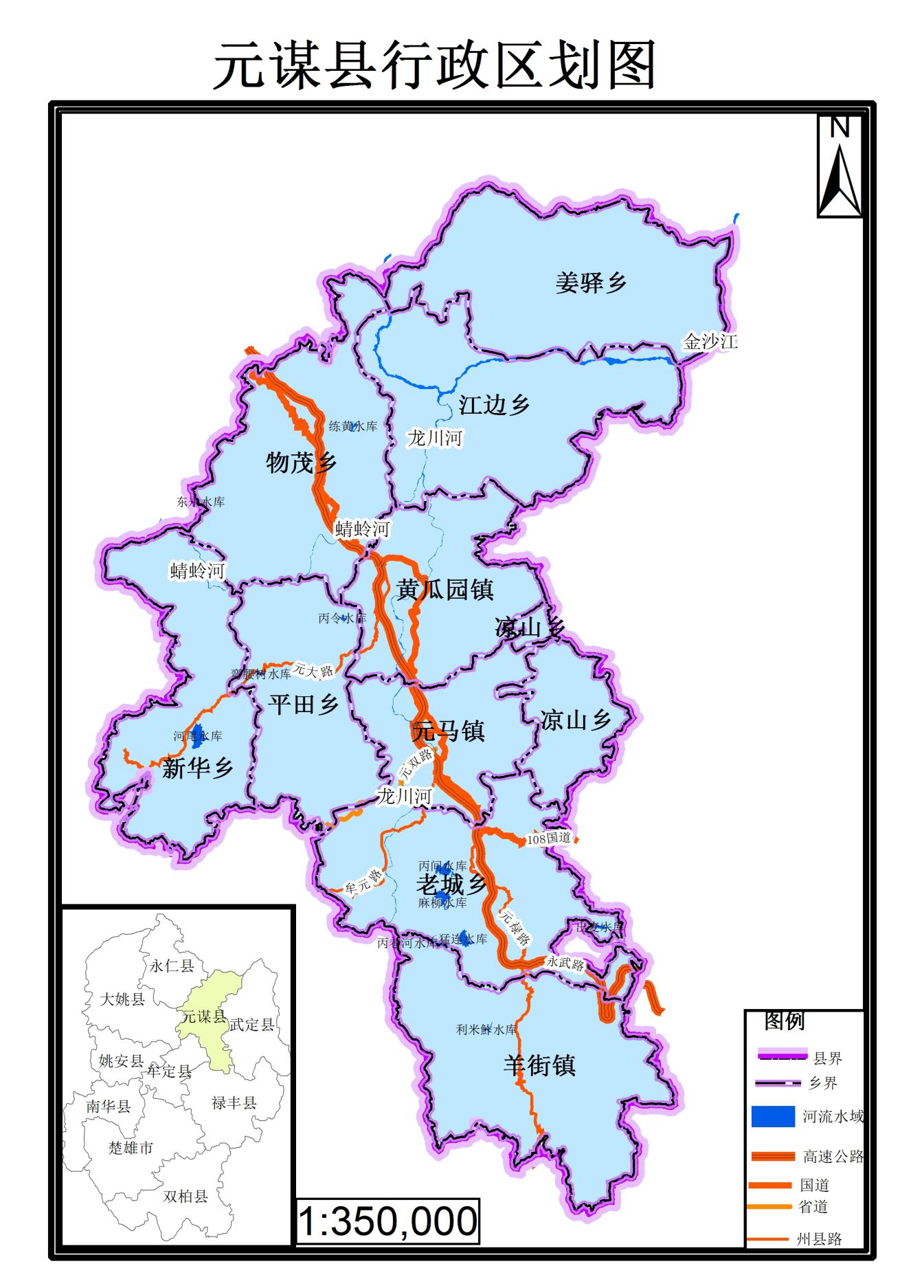 附图2：元谋县“十四五”林分质量规划图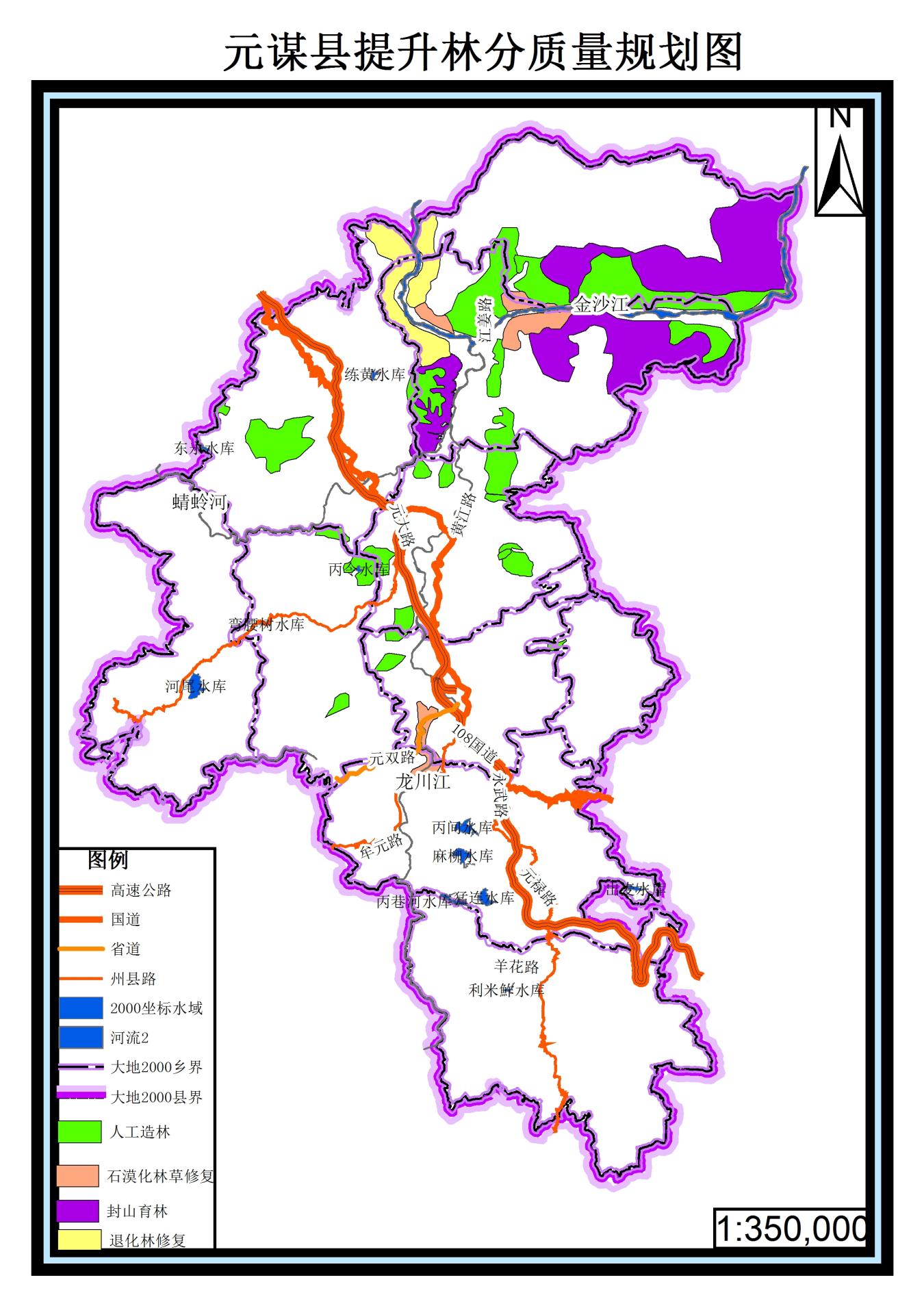 附图3：元谋县“十四五”林草产业规划分布图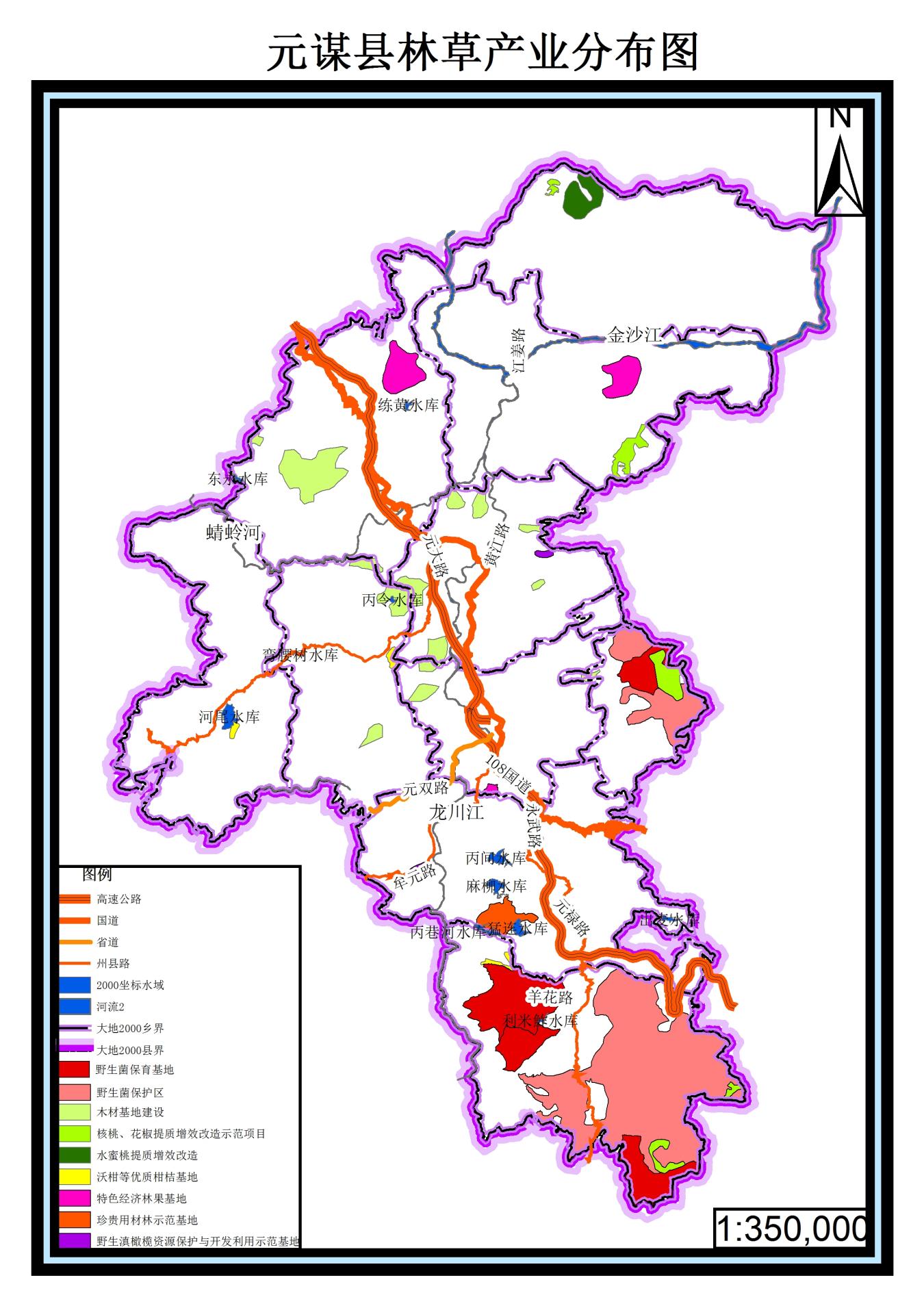 “十四五”林业和草原保护发展规划主要指标“十四五”林业和草原保护发展规划主要指标“十四五”林业和草原保护发展规划主要指标“十四五”林业和草原保护发展规划主要指标“十四五”林业和草原保护发展规划主要指标“十四五”林业和草原保护发展规划主要指标序号名  称指标指标属性备注序号名  称2020年2025年属性备注1森林覆盖率（%）51.4737.21约束性2森林蓄积量（万立方米）218.84158.21约束性3草原综合植被盖度（%）83.6484.00预期性4自然保护地面积（万公顷）1.732.99预期性省级地质公园和风景名胜区累计面积5自然保护地占国土面积比例（%）8.5010.00预期性6湿地保有量（万亩）7.347.50预期性含人工湿地和自然湿地7湿地保护率（%）71.1375.00预期性8湿地保护小区数量（个）2.005.00预期性9国家重点保护野生动植物物种保护率（%）100.00100.00预期性10森林火灾受害率(‰)1.001.00预期性11火灾查处率（%）85.0090.00预期性12森林火灾监控率（%）85.0090.00预期性13林业有害生物成灾率(‰)2.234.00约束性14林草有害生物无公害防治率（%）95.6685.00约束性15林木种苗产地检疫率（%）100.00100.00约束性16农民人均林业收入（元）733.00900.00预期性17林业总产值（亿元）8.268.30预期性18主要造林树种良种使用率（%）64.0065.00预期性19林草科技贡献率（%）63.0065.00预期性20义务植树（万株）380.00400.00预期性21义务植树尽责率（%）85.0090.00预期性专栏3-1：国土绿化工程专栏3-1：国土绿化工程长江经济带金沙江流域元谋段重点生态区域生态环境修复与保护建设工程：实施人工造林、退化修复补造、桉树替代种植、经济林种植、封山育林、森林抚育等重点工程，预计绿化面积23441.5公顷，湿地保护规划3032.6公顷，乡村道路绿化37.358公里，美丽乡村绿化1697.6公顷，苗圃基地建设17.0公顷，建设引水工程25.2公里。元谋县金沙江干热河谷生态修复与保护工程项目：进行石漠化治理，退化防护林修复1.5万亩，新造林6.6万亩，发展生态旅游植被恢复与综合治理工程。元谋县低产林提质改造：人工林低效林提质增效建设10万亩。元谋县新一轮退耕还林工程：金沙江重要水源地15度以上及生态脆弱陡坡地退耕还林造林0.5万亩，中央补助造林资金，自筹管网配套、林木抚育资金。元谋县陡坡地生态治理项目：近城面山、G5京昆调速公路陡坡地生态治理0.5万亩。省级财政补助造林资金，森林扶育资金，自筹管网配套、林木抚育资金。元谋县森林草原资源培育工程：防护林体系建设，包含人工造林1万亩，退化林修复1.5万亩，，退耕还林还草0.5万亩，天然林资源保护人工造林1万亩。元谋县重点区域生态保护和修复工程：开展石漠化综合治理工程。石漠化林草植被修复建设1.5万亩，石漠化治理1万亩，生态产业发展与扶贫成果巩固，发展经济林果2万亩。元谋县金沙江流域生态修复林草种苗基地建设工程项目：新建金沙江流域生态修复林草种苗基地700亩，其中繁殖圃300亩、种质资源收集区200亩、种子园200亩。依靠现代化技术打造智能化管理的种苗基地：1.建立智能化的苗木大棚，可以直接通过主电脑控制基地的大棚内的水喷设备来精细调节温度湿度、2.通过传感器实时传回主电脑，控制最适宜的育苗环境、3.通过土壤改良、组织培养等多种培育方式进行苗木培育。制作林草种苗普及推广的APP，普及推广金沙江流域生态修复项目，并提供苗木草种供项目使用。利用微信公众号及小程序制作元谋县金沙江流域生态修复林草种苗基地配套义务植树项目，让全国各地的群众参与进来，增加元谋县金沙江流域的荒山绿化，聘请团队制作公众号及小程序并运营。元谋县长江经济带干流绿色生态廊道质量提升工程：总规模13134.38公顷，其中森林质量提升7511.14公顷，移民搬迁废弃村庄覆绿6.9公顷，滑坡体治理覆绿392.25公顷，景观美化1390.82公顷，主要湿地修复3616.15公顷。元谋县2022年生态保护和修复项目：实施人工造林1.5万亩，封山育林4万亩，退化林修复3万亩。元谋县2021年横断山区水源涵养与生物多样性保护项目：实施人工造乔木林0.6万亩，封山育林2万亩，退化林修复0.25万亩。元谋县“互联网+全民义务植树”项目：利用“互联网+全民义务植树”网站开展的义务植树网络募捐项目。利用五年时间，通过网络募捐苗木和绿化资金的方式，推进元谋县乡村绿化美化建设，通过社会捐资、专业队伍绿化造林、主管部门监督管理，实现义务植树专业化、高效化，十四五期间预计完成义务植树5万株。元谋县天然林保护工程中长期建设项目：森林生态效益补偿每年100.5万亩，森林管护每年150万亩，森林抚育3万亩。元谋县石漠化生态治理造林项目：在元马镇县城西面山，开展石漠化生态治理区造林开垦整地2000亩，开展石漠化治理区造林种植沟（塘）客土、施肥和苗木定植2000亩，开展石漠化治理区造林配水工程2000亩，开展石漠化治理区造林5年抚育管理2000亩。长江经济带金沙江流域元谋段金沙江干流面山生态修复工程建设项目:金沙江干流元谋段49.2km两岸面山可视范围生态修复89287.4亩（其中包含金沙江干流与其支流龙川江交汇地江边乡金沙湖东西两岸面山核心区域范围生态修复19931.3亩）。引水灌溉工程主要包括提水工程、给水工程、高位蓄水池工程和配水灌溉工程。元谋县森林抚育项目：在全县适宜地块实施森林抚育目10万亩。专栏6-1：林草资源监督管理专栏6-1：林草资源监督管理元谋县国有林场生态保护支撑体系建设项目：森林资源培育：人工造林3500亩，森林抚育2703亩，森林改扩建培育3600亩，封山育林10500亩；加强森林防火基础设施建设，如建立林火视频监控系统，护林员管理系统，保障灭火机、运兵车、水车等防火物资；森林病虫害防治及其基础设施建；国有林场基础设施建设:瞭望台升级改造，管护房升级改造；建立森林资源监测系统（含配套措施）。金沙江干热河谷元谋县草原资源调查及监测建设项目：一、掌握全县草原发展状况，规划建设草原资源调查及监测县级站1个，10乡镇及3个林场监测站点14个，每个监测站点功能包含草原地面监测、草原返青期及枯黄期监测、草原固定监测、草原常规监测、草原特征数据库调查监测、退化草原调查监测、家畜补饲情况调查及监测、草原监管及统计、草原综合指标调查和草原有害生物防治及生物多样性保护监测等业务。元谋县植物志及古树调查编撰及数据库、信息管理系统建设项目：委托相关科研机构开展元谋县植物资源，编撰“元谋植物志”并建立数据库和国家重点保护野生植物和古树信息管理系统，实现实时监管。古树名木保护管理项目：古树名木保护信息化、智能化建设；古树名木保护基础设施建设和管护工作；古树名木种质资源基因库建设，及古树名木种质资源科技推广、扩繁试验示范。元谋县“十四五”林草综合行政执法体系建设项目：进行现有办公楼修缮及标准化询问室建设，充足办案系统装备，加大办公设备执法体系保障，组织宣传培训。专栏3-3：草地保护修复建设工程元谋县森林草地监测信息化体系建设项目:一、建设全县森林草原资源基础数据库、生物多样性及重点物种监测系统软硬件建设、全县林草大数据中心建设等，实现全县森林草原资源动态管理；二、掌握全县森林草原动态发展现状，促进林草产业发展，规划建设资源监测县级站1个，10乡镇及3个林场监测站点13个。每个监测站点功能包含森林草原地面日常监测、草原返青期及枯黄期监测、森林草原固定监测、常规监测、森林草原特征数据库调查监测、退化林退化草原调查监测、家畜补饲情况调查及监测、森林草原监管及统计、草原日常指标调查等；三、预计投资规模:草原监测县级和乡级信息化管理体系建设及维护维修管理（信息化软件系统及设备）；四、建立健全完善的草原监测管理体系相关数据系统设施设备建设等；五、实施森林草原现地监测各项日常工作开展。专栏3-4：湿地保护修复工程元谋县湿地生态保护与修复工程建设项目:创建湿地保护小区6万亩；建设金沙江流域湿地保护与修复2万亩，扩大湿地面积1万亩，小微湿地建设0.08万亩。专栏3-2：自然保护地建设工程专栏3-2：自然保护地建设工程元谋县自然保护地保护与可持续发展建设项目:在平田乡、物茂乡、新华乡，进行土林元谋土林省级地质自然公园建设：包含自然保护与生态恢复工程建设、科研监测工程建设、宣教工程建设、基础设施与配套工程建设；进行元谋风景名胜区建设：包含基础保护设施建设、科研建设、旅游服务中心建设，在元谋古人类博物馆的基础上，建立元谋遗址遗迹文化展示体系，建设热坝气候游览体系及避寒度假设施，建立健全旅游管理、游客接待、旅游应急中心。元谋县自然公园智慧管护项目：在平田乡、物茂乡、新华乡，新整合优化元谋土林省级地质自然公园建设大数据平台，自然公园“一张图”和资源数据库建设，视频监控系统建设，公园基础设施建设，野外巡护监测管理和科普宣教系统建设。专栏4-1：野生动植物保护野生动植物生物多样性保护与可持续发展项目：境内野生植物普查，建立云南梧桐、红椿、毛红椿、龙棕、松茸等种质资源库。野生动物监测信息化与管理体系项目：建立266.7公顷弥猴保护区，通过对勐岗河、蜻蛉河流域境内弥猴等野生动物科学规范的巡护监测，调查其在该流域的生存和生境情况，为弥猴保护提供准确的一手数据和材料；规划10条野生动物巡护监测样线，通过一年四次的定期监测，记录野生动物的活动情况，调查野生动物的生境恢复情况；成立20人的专业巡护监测队伍，培训业务骨干和专业巡护监测队员，规划巡护监测路线，制定巡护监测制度，购置相关设备设施及装备。专栏5-1：林草产业重点工程专栏5-1：林草产业重点工程元谋县国家储备林等林业生态建设项目：建设木材基地9.7930万亩；通道绿化95.8公里；湿地公园0.315万亩；美丽乡村13个村委会；林木种苗基地建设0.05万亩；建设防火通道77.5公里。元谋县林业产业建设项目：深入推进核桃产业供给侧改革，提高产品的供给质量和生产效率：规划建设凤梨释迦、牛油果、芒果、澳洲坚果等热带亚热带特色经济林果基地2万亩；规划建设黄檀、紫檀等珍贵用材林示范基地1万亩；规划建设野生滇橄榄资源保护与开发利用示范基地0.2万亩；规划花椒提质增效改造1万亩；5.规划种植沃柑等优质柑桔基地0.5万亩，；规划种植优质冬桃0.3万亩；规划水蜜桃提质增效改造1万亩；规划建设野生菌资源保护与开发利用示范基地0.2万亩；规划新建林下彝香山猪养殖基地1个；规划在全县10个乡镇开展经济林果栽培管理和提质增效技术培训50期。有机中药材种植基地项目：有机中药材种植0.5万亩：配套建设微、滴灌系统，建设育苗工厂，大棚、设施农业等基础设施。元谋县野生菌资源保护与保育促繁示范基地建设项目：野生菌保护区建设30万亩；野生菌保育基地建设5万亩；野生菌保育促繁科技示范基地建设150亩；做好鸡枞资源调查。元谋县核桃提质增效改造项目：核桃提质增效改造（品种改良、整形修剪、扩塘施肥、病虫防治）5万亩。元谋县核桃初加工机械一体化工程建设项目：核桃加工企业、专业合作组织、核桃种植大户为主要对象，通过招商引资或培育当地企业，建立1家集核桃收购、加工、储运、销售为一体的核桃加工企业。新建1个核桃初加工基地，完善配套基础设施。新建以核桃脱皮机、核桃清水洗、核桃烘烤及核桃榨油机等机械设备5套。·专栏5-2：乡村振兴战略·专栏5-2：乡村振兴战略“三沿”（路沿、水沿、村沿）区域植树生态保护与修复项目：路域（108国道、高速公路沿线）植树工程和管护项目建设。水域（金沙江、龙川江、蜻蛉河、勐冈河）植树工程和管护项目建设。城镇近山、面山及其乡村绿化美化项目工程建设。植树造林后续养护。生态文明示范村建设：建成10个生态文明示范村：实施乡村林业产业发展种植特色经济林果和林下种植；实施乡村生态环境绿化美化20个村组，建设内容包括村旁、路旁、宅（庭院）旁、水旁绿化美化；开展古树、湿地、森林和草原资源管理保护，实现森林资源“双增”；实施打造特色乡村生态旅游5个。元谋县森林康养产业融合生态园项目：村居文化纪念馆20亩；森林生态医养康养中心60亩；林下经济产业园2200亩；森林生态采摘200亩；森林药用植物基地260亩；森林户外拓展基地60亩；森林生态养殖100亩；配套基础设施、景观设施工程100亩。专栏6-2：防灾减灾和基础能力建设专栏6-2：防灾减灾和基础能力建设元谋县长江经济带干流支流森林草原防灭火基础设施建设项目：建设600平方米县级扑火专业队训练场地；升级改造野外高清智能监控摄像头80个；购置中小型扑火机具100台；在国有林场、10乡镇建设防火隔离带300公里，购置通信设备50套，特种应急救援车辆12辆；建设防火专业水池30个；森林草原防灭火指挥信息化建设1套，瞭望台升级改造2个。元谋县森林和草原有害生物防治项目：开展林业和草原有害生物防治，防治面积45.5万亩：7.5万亩云南松、4万亩红火蚁入侵地、7万亩核桃、1万亩桉树、16万亩经济林及10万亩草原有害生物防治。加强基础设施建设：规划建设林草检疫检验中心1个，林草检疫检验中心建为标准化站。元谋县森林草原病虫害监测信息系统建设项目：建立以高清摄像在重点林区和草原重点区进行监测病虫害为主的信息网络系统，以无人机为移动监测为辅助信息化系统：在国有林场3个分场每个林场安装3套高清摄像和接收终端，在羊街镇、姜驿乡云南松重点分布区安装12套高清摄像和在乡镇林业服务中心安装接收终端；在元谋县林业和草原局建立信息监测监控中心，安装接收终端；购置监测无人机2架。元谋县森林和草原病虫害防治项目：每年州下达森林病虫害防治任务3万亩，草原病虫害和毒害草防治2万亩，合计防治5万亩，5年防治面积25万亩。